Lantern Lane Primary School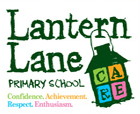 RCalculation Strategies – Year 4Addition:The use of the column method for addition will continue with the children working with whole numbers up to 4 digits including in context.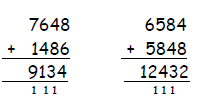 Subtraction: 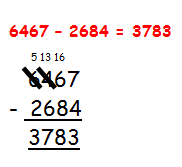 Children will be introduced to and will practise the compact method of column subtraction, beginning with calculations where no decomposition is required and then working with decomposition:The use of a number line will still be encouraged – to find small differences; where one of the numbers is a multiple of 10, 100, 1000 or when the children are working with money and finding change £5 - £3.35 = £1.65:                £3.35      £3.40      £4         £5Multiplication: Children will build their confidence using the expanded column method for short multiplication using a larger range of two digit numbers which incorporate the full range of times table facts which are expected at this stage. They will then move to multiplying 3 digit numbers by 1 digit numbers:127x6=(100x6)+(20x6)+(7x6)=600+120+42=762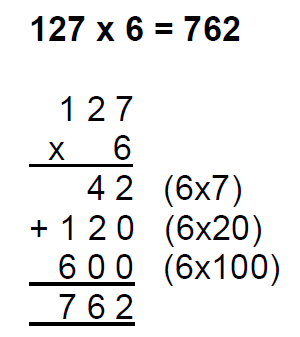 Doubling of increasingly large numbers will be done using the partitioning and recombining method:Double 2458            2458                             2000  400   50   8                                                            1000   200   25   4                                       1229Division:The children will consolidate their understanding of division through the process of ‘chunking’ on a number line before developing the formal method of short division: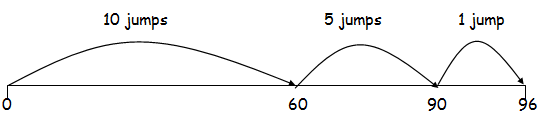 96 ÷ 6 = 16Formal method of short division – without a remainder within calculation.÷ 3 = 32323  96Formal method of short division – with remainders within the calculation.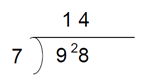 When the children are confident with the method, the dividend can be extended to 3 digit numbers, e.g 744 ÷ 6 = 124Calculating with fractions:Find fractions of amounts where the numerator is greater than 0. of 4545 ÷ 5 = 9               3 x 9 = 27Addition and subtraction of fractions with the same denominator leading to more complex problems.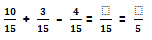 